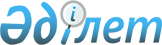 Қобда аудандық мәслихатының 2022 жылғы 28 желтоқсандағы № 276 "2023-2025 жылдарға арналған Қобда ауылдық округінің бюджетін бекіту туралы" шешіміне өзгерістер енгізу туралыАқтөбе облысы Қобда аудандық мәслихатының 2023 жылғы 3 мамырдағы № 21 шешімі
      ШЕШТІ:
      1. Қобда аудандық мәслихатының 2022 жылғы 28 желтоқсандағы "2023-2025 жылдарға арналған Қобда ауылдық округінің бюджетін бекіту туралы" № 276 (нормативтік құқықтық актілерді мемлекеттік тіркеу Тізілімінде № 177081 болып тіркелген) шешіміне мынадай өзгерістер енгізілсін:
      2023-2025 жылдарға арналған Қобда ауылдық округінің бюджеті тиісінше 1, 2 және 3 қосымшаларға сәйкес, оның ішінде 2023 жылға мынадай көлемде бекітілсін:
      1) кірістер – 502222,0 мың теңге, оның ішінде:
      салықтық түсімдер – 15900 мың теңге;
      салықтық емес түсімдер – 0 теңге;
      негiзгi капиталды сатудан түсетiн түсiмдер – 0 теңге;
      трансферттер түсімі – 486322,0 мың теңге;
      2) шығындар – 511642,3 мың теңге;
      3) таза бюджеттік кредиттеу - 0 теңге, оның ішінде:
      бюджеттік кредиттер – 0 теңге;
      бюджеттік кредиттерді өтеу – 0 теңге;
      4) қаржы активтерiмен операциялар бойынша сальдо - 0 теңге, оның ішінде:
      қаржы активтерiн сатып алу - 0 теңге;
      мемлекеттің қаржы активтерін сатудан түсетін түсімдер – 0 теңге;
      5) бюджет тапшылығы (профициті) – 0 теңге;
      6) бюджет тапшылығын қаржыландыру (профицитін пайдалану) – 0 теңге, оның ішінде:
      қарыздар түсімі – 0 теңге;
      қарыздарды өтеу – 0 теңге;
      бюджет қаражатының пайдаланылатын қалдықтары – 9420,3 теңге.
      2. Көрсетілген шешімдегі 1, 2, 3 қосымшалары осы шешімдегі қосымшаларға сәйкес жаңа редакцияда жазылсын.
      3. Осы шешім 2023 жылғы 1 қаңтардан бастап қолданысқа енгізіледі. 2023 жылға арналған Қобда ауылдық округінің бюджеті
					© 2012. Қазақстан Республикасы Әділет министрлігінің «Қазақстан Республикасының Заңнама және құқықтық ақпарат институты» ШЖҚ РМК
				
      Қобда аудандық мәслихатының төрағасы 

Ж. Ерғалиев
Қобда аудандық мәслихатының 
2023 жылғы 3 мамырдағы 
№ 21 шешіміне қосымшаҚобда аудандық мәслихатының 
2022 жылғы 28 желтоқсандағы 
№ 276 шешіміне 1 қосымша
Санаты
Санаты
Санаты
Санаты
Сомасы, мың теңге
Сыныбы
Сыныбы
Сыныбы
Сомасы, мың теңге
Iшкi сыныбы
Iшкi сыныбы
Сомасы, мың теңге
Сомасы, мың теңге
1
2
3
4
5
І. Кірістер
502222,0
1
Салықтық түсімдер
15900
1
04
Меншiкке салынатын салықтар
11500
1
04
1
Мүлiкке салынатын салықтар
1400
3
Жер салығы
600
1
04
4
Көлiк құралдарына салынатын салық
9500
Тауарларға, жұмыстарға және көрсетілетін қызметтерге салынатын ішкі салықтар
290
3
Табиғи және басқа ресурстарды пайдаланғаны үшін түсетін түсімдер
290
33
Негізгі капиталды сатудан түсетін түсімдер
110
Жердi және материалдық емес активтердi сату
110
1
Жерді сату
110
4
Трансферттердің түсімдері
486332,0
4
02
Мемлекеттiк басқарудың жоғары тұрған органдарынан түсетiн трансферттер
486322,0
4
02
3
Аудандардың (облыстық маңызы бар қаланың) бюджетінен трансферттер
486322,0
Функционалдық топ
Функционалдық топ
Функционалдық топ
Функционалдық топ
Функционалдық топ
Сомасы (мың теңге)
Кіші функция
Кіші функция
Кіші функция
Кіші функция
Сомасы (мың теңге)
Бюджеттік бағдарламалардың әкімшісі
Бюджеттік бағдарламалардың әкімшісі
Бюджеттік бағдарламалардың әкімшісі
Сомасы (мың теңге)
Бағдарлама
Бағдарлама
Сомасы (мың теңге)
Атауы
Сомасы (мың теңге)
1
2
3
4
5
6
II. Шығындар
511642,3
01
Жалпы сипаттағы мемлекеттiк қызметтер
85593,4
1
Мемлекеттiк басқарудың жалпы функцияларын орындайтын өкiлдi, атқарушы және басқа органдар
85593,4
124
Аудандық маңызы бар қала, ауыл, кент, ауылдық округ әкімінің аппараты
85593,4
001
Аудандық маңызы бар қала, ауыл, кент, ауылдық округ әкімінің қызметін қамтамасыз ету жөніндегі қызметтер
57942,0
022
Мемлекеттік органның күрделі шығыстары
27651,4
07
Тұрғын үй-коммуналдық шаруашылық
48815,0
2
Коммуналдық шаруашылық
1273,0
124
Аудандық маңызы бар қала, ауыл, кент, ауылдық округ әкімінің аппараты
1273,0
014
Елді мекендерді сумен жабдықтауды ұйымдастыру
1273,0
3
Елді-мекендерді көркейту
47542,0
124
Аудандық маңызы бар қала, ауыл, кент, ауылдық округ әкімінің аппараты
47542,0
008
Елдi мекендердегі көшелердi жарықтандыру
21979,0
009
Елді мекендердің санитариясың қамтамасыз ету
1500,0
011
Елдi мекендердi абаттандыру және көгалдандыру
24063,0
12
Көлiк және коммуникация
66170,4
1
Автомобиль көлiгi
66170,4
124
Аудандық маңызы бар қала, ауыл, кент, ауылдық округ әкімінің аппараты
66170,4
012
Аудандық маңызы бар қалаларда, ауылдарда, кенттерде, ауылдық округтерде автомобиль жолдарын салу және реконструкциялау
17239,3
013
Аудандық маңызы бар қалаларда, ауылдарда, кенттерде, ауылдық округтерде автомобиль жолдарының жұмыс істеуін қамтамасыз ету
33000,0
13
Басқалар
311057,0
9
Басқалар
311057,0
124
Аудандық маңызы бар қала, ауыл, кент, ауылдық округ әкімінің аппараты
311057,0
040
Өңірлерді дамытудың 2025 жылға дейінгі мемлекеттік бағдарламасы шеңберінде өңірлерді экономикалық дамытуға жәрдемдесу бойынша шараларды іске асыруға ауылдық елді мекендерді жайластыруды шешуге арналған іс-шараларды іске асыру
101265,0
058
Қазақстан Республикасының Ұлттық қорынан берілетін нысаналы трансферт есебінен "Ауыл-Ел бесігі" жобасы шеңберінде ауылдық елді мекендердегі әлеуметтік және инженерлік инфрақұрылым дамыту
209792,0
15
Трансферттер
6,5
1
Трансферттер
6,5
ІІІ. Таза бюджеттік кредиттеу
0
Бюджеттік кредиттер
0
ІV. Қаржы активтерімен жасалатын операциялар бойынша сальдо
0
Қаржы активтерін сатып алу
0
V. Бюджет тапшылығы
0
VI. Бюджет тапшылығын қаржыландыру (профицитін пайдалану)
0
Функционалдық топ
Функционалдық топ
Функционалдық топ
Функционалдық топ
Функционалдық топ
Сомасы (мың теңге)
Кіші функция
Кіші функция
Кіші функция
Кіші функция
Сомасы (мың теңге)
Бюджеттік бағдарламалардың әкімшісі
Бюджеттік бағдарламалардың әкімшісі
Бюджеттік бағдарламалардың әкімшісі
Сомасы (мың теңге)
Бағдарлама
Бағдарлама
Сомасы (мың теңге)
Атауы
Сомасы (мың теңге)
1
2
3
4
5
6
8
Бюджет қаражатының пайдаланылатын қалдықтары
9420,3
01
Бюджет қаражаты қалдықтары
9420,3
1
Бюджет қаражатының бос қалдықтары
9420,3
01
Бюджет қаражатының бос қалдықтары
9420,3